I CERTAMEN DE OBRAS PLÁSTICAS DE GÉNERO WESTERN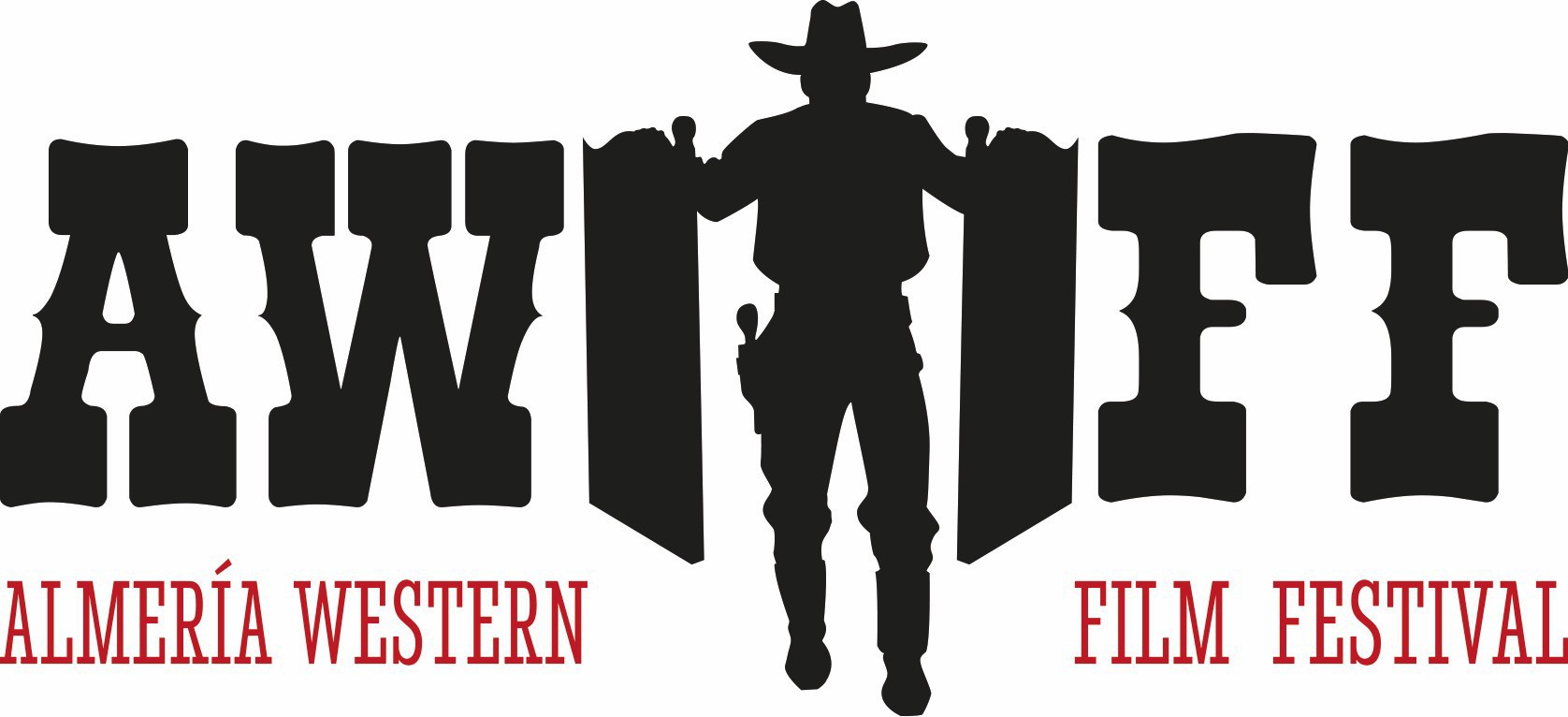 BASES REGULADORASViI EDICIÓN | 11 al 14 DE OCTUBRE DE 2017Plazo de inscripción: 1 de marzo al 15 de mayo de 2017 Plazo de recepción de obras: 01 de junio al 01 de septiembre de 2017ANEXO I: FICHA DE INSCRIPCIÓN(Se enviará cumplimentada, firmada y escaneada, junto a Dossier gráfico y Fotografía digital del participante)DATOS PERSONALESNOMBRE:APELLIDOS:DIRECCIÓN:LOCALIDAD:CÓDIGO POSTAL:PROVICIA:TELÉFONO:EMAIL:TIPO DE DISCIPLINA CON LA QUE PARTICIPARÁ:Dibujo, grabado, ilustración y/o pintura      Escultura y/o cerámicaFotografíaBREVE BIOGRAFÍA DEL PARTICIPANTE (máximo 10 líneas):PRINCIPALES PREMIOS Y BECAS DE CREACIÓN OBTENIDAS POR EL PARTICIPANTECLÁUSULA DE COMPROMISOEn caso de ser seleccionado, el artista se compromete a elaborar una obra plástica de género western en el periodo establecido en el punto 3.1. (Fase de creación y envío), así como a enviarla antes del 01 de septiembre de 2017 (fecha del matasellos).Los artistas seleccionados se comprometen a no retirar la obra durante la fase de competición y de exposición.Y para que así conste, firma en 	, a 	/ 	/ 20176